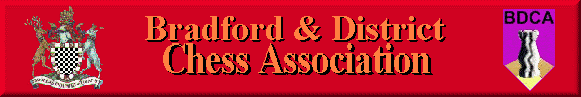 ProposalsThe Individual Championships to be run as two competitions run under a Swiss system:Upper section to be open to all players. First place overall wins the Barnett Trophy and highest finisher graded under 150 wins the Parkinson Trophy.Lower section to be open to players graded under 130. First place overall wins the Hutchinson Trophy and highest finisher graded under 100 wins the Bak Trophy.All ties to be resolved by the highest performance rating-Or-All ties to be resolved by Sonneborn-Berger score.Proposed by John HollidayFor the League, Clough and Individuals the time control to be amended as follows:Each player to start the game with 80 minutes, with a 10-second increment upon completion of each of their moves to complete all moves. Proposed by Paul ClarkeFor the Hepolite competition, the time control to be amended as follows:Each player to start the game with 25 minutes, with a 10-second increment upon completion of each of their moves to complete all moves.Proposed by Paul Clarke